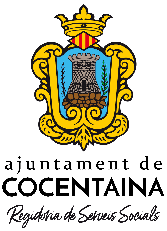 Ayuntamiento de CocentainaCONCURS PER AL CARTELL DEL                                                                                  8 DE MARÇ, DIA INTERNACIONAL DE LA DONAFitxa d'inscripció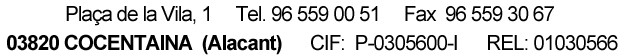 NomCognomsAdreçaCodi postal i localitatTelèfon Correu electrònicQuants dissenys presenta (màxim tres per participant)Nom de les obres